Updated 1/7/24Red - MS/HS Snow & Emergency Route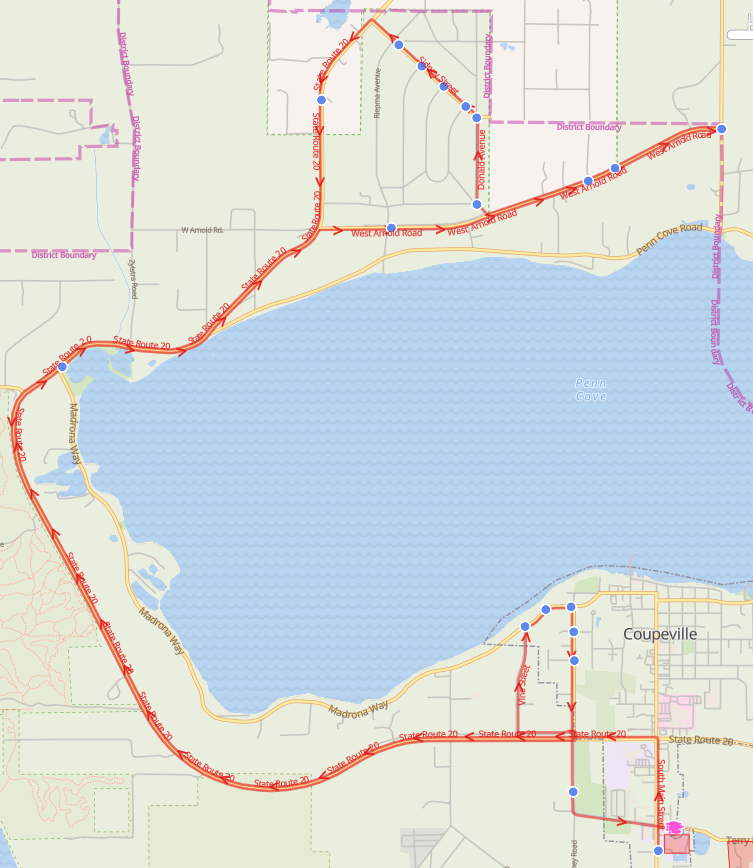 Red - MS/HS Snow & Emergency Route			    Reg Start     2- Hr. DelayRed - Elementary Snow & Emergency Route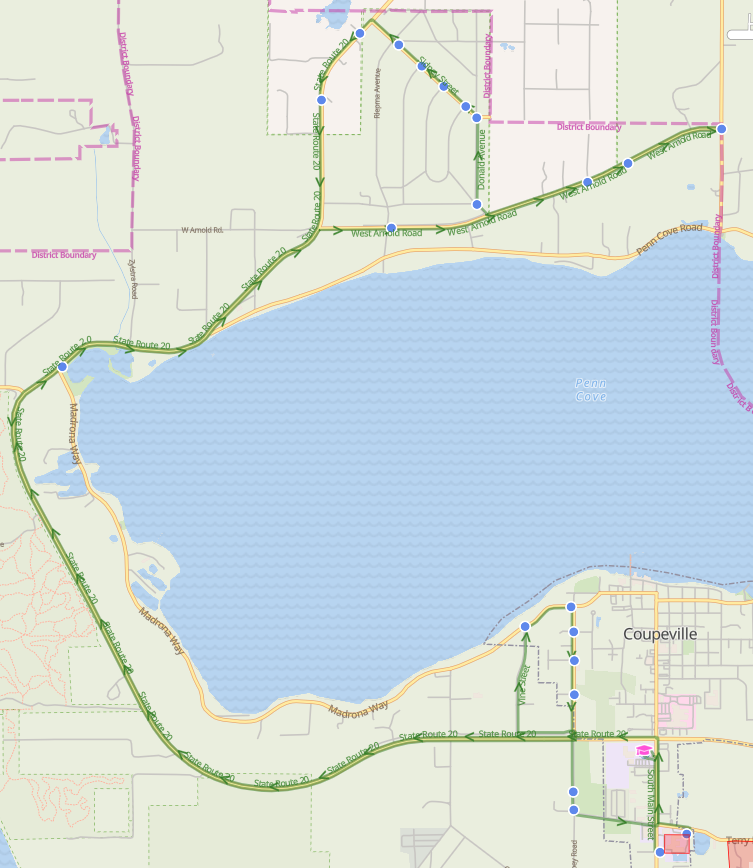 Blue- Elementary Snow & Emergency Route			 Reg Start    2- Hr. Delay7:01 AM9:01 AMHwy 20 & Madrona Way (Transit Stop)7:04 AM9:04 AMArnold Rd & Riepma Ave (Transit Stop)7:10 AM9:10 AMMonroe Landing Rd & Arnold Rd7:13 AM9:13 AM1362 Arnold Rd7:13 AM9:13 AMArnold Rd & Tanner Rd7:15 AM9:15 AMSharon St & Donald Ave7:18 AM9:18 AMDonald Ave & Sidney St7:18 AM9:18 AMSidney St & Carl Ave7:19 AM9:19 AMSidney St & Diane Ave7:19 AM9:19 AMSidney St & Shawn Ave7:22 AM9:22 AM1126 Sidney St7:26 AM9:26 AM27263 Hwy 207:36 AM9:36 AMMadrona Way & Vine St7:36 AM9:36 AM701 Madrona Way7:37 AM9:37 AMMadrona Way & Broadway St7:37 AM9:37 AMBroadway St & 7th St7:38 AM9:38 AMBroadway St & 4th St7:39 AM9:39 AM26 Ebey Rd8:01 AM10:01 AMHwy 20 & Madrona Way (Transit Stop)8:04 AM10:04 AMArnold Rd & Riepma Ave (Transit Stop)8:07 AM10:07 AM1407 Arnold Rd8:08 AM10:08 AM1345 Arnold Rd8:09 AM10:09 AMMonroe Landing Rd & Arnold Rd8:12 AM10:12 AMSharon St & Donald Ave8:15 AM10:15 AMDonald Ave & Sidney St8:16 AM10:16 AMSidney St & Carl Ave8:16 AM10:16 AMSidney St & Diane Ave8:17 AM10:17 AMSidney St & Shawn Ave8:20 AM10:20 AM1126 Sidney St8:25 AM10:25 AM27569 Hwy 208:26 AM10:26 AM27263 Hwy 208:36 AM10:36 AMMadrona Way & Vine St8:36 AM10:36 AMMadrona Way & Broadway St8:37 AM10:37 AMBroadway St & 7th St8:38 AM10:38 AMBroadway St & 4th St8:38 AM10:38 AMBroadway St & Oakmont St8:39 AM10:39 AM26 Ebey Rd8:40 AM10:40 AM46 Ebey Rd